3308 sayılı Mesleki Eğitim Kanunu’nun 18. maddesine göre on ve daha fazla personel çalıştıran işletmeler çalıştırdıkları personel sayısının yüzde beşinden az olmamak üzere mesleki ve teknik eğitim okul ve kurumu öğrencilerine beceri eğitimi, mesleki ve teknik ortaöğretim okul ve kurumu öğrencilerine staj ve tamamlayıcı eğitim yaptırır. Öğrenci sayısının tesbitinde kesirler tam sayıya tamamlanır. Bu işletmeler mesleki ve Teknik eğitim yapan yükseköğretim kurumu öğrencilerine staj yaptırabilir.3308 sayılı Mesleki Eğitim Kanununun 25. Maddesi gereği işletmelerde staj yaptırılan öğrencilere Asgari Ücretin yüzde otuzundan aşağı olmamak üzere işletmeler tarafından ücret ödenecektir.Staj yapan öğrencilere işletmeler tarafından ödenen ücretin, yirmiden az personel çalıştıran işletmelere üçte ikisi, yirmiden fazla personel çalıştıran işletmelere ise üçte biri işsizlik fonundan devlet katkısı olarak geri ödenecektir.Yukarıda bilgileri yazılı ve 5510 Sayılı Sosyal Sigortalar ve Genel Sağlık Sigortası Kanunu kapsamında sigortası Yüksekokulunuz tarafından yapılacak olan öğrencinizin iş yerimizde 30 iş günü staj yapması uygun görülmüştür.Öğrencinin bu süre içinde ciddiyetle stajını yapması ve uygulama becerisini kazanabilmesi için gerekli hassasiyeti göstereceğimizi, ortaya çıkabilecek olağanüstü durumlarda kurumunuzu bilgilendireceğimizi taahhüt ederiz.Tarih: Yetkili İmza: Yetkili Kişi: İş Yeri Kaşe:DANIŞMAN ONAYIYukarda bilgileri yazılı öğrencinin belirttiği tarihler arasında iş yerinde staj yapması uygundur./uygun değildir. Uygun değilse nedeni;Tarih: İmza: Danışman:MAE-Tefenni Meslek Yüksekokulu Tefenni/Burdur Tel :0248-2137205 Fax:0248-2137210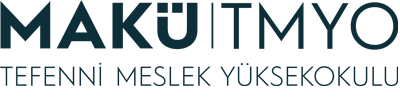 TEFENNİ MESLEK YÜKSEKOKULUİŞ YERİ STAJ KABUL FORMUDoküman NoTMYO.FR.18TEFENNİ MESLEK YÜKSEKOKULUİŞ YERİ STAJ KABUL FORMUYayın Tarihi14.02.2024TEFENNİ MESLEK YÜKSEKOKULUİŞ YERİ STAJ KABUL FORMURevizyon Tarihi00/00/0000TEFENNİ MESLEK YÜKSEKOKULUİŞ YERİ STAJ KABUL FORMURevizyon No0TEFENNİ MESLEK YÜKSEKOKULUİŞ YERİ STAJ KABUL FORMUSayfa No1İŞYERİ ONAYIİŞYERİ ONAYIİŞYERİ ONAYIİŞYERİ ONAYIStaj Yapacak ÖğrencininStaj Yapacak ÖğrencininStaj Yapacağı KurumunStaj Yapacağı KurumunTC Kimlik Numarası:Ticaret Ünvanı:Adı:Faaliyet Alanı:Soyadı:Adres:Programı:Telefon:Öğrenci Numarası:Fax:İletişim Bilgileriİletişim BilgileriÖğrencinin Staj Yapacağı DepartmanEv Tel:Öğrencinin Staj Yapacağı DepartmanCep Tel:Öğrencinin Staj Yapacağı DepartmanAdres:Elektronik Posta:Staj Başlama Tarihi:...…/	/20……Staj Bitiş Tarihi:...…/	/20……